DOSSIER BESOINSConsignes pour le dossier :Sur page non quadrilléeTITRE DU BESOIN)                                                                                                BESOINPré requis :Indiquer sous chaque représentation le besoin correspondant ET mettre en valeur le besoin présenté.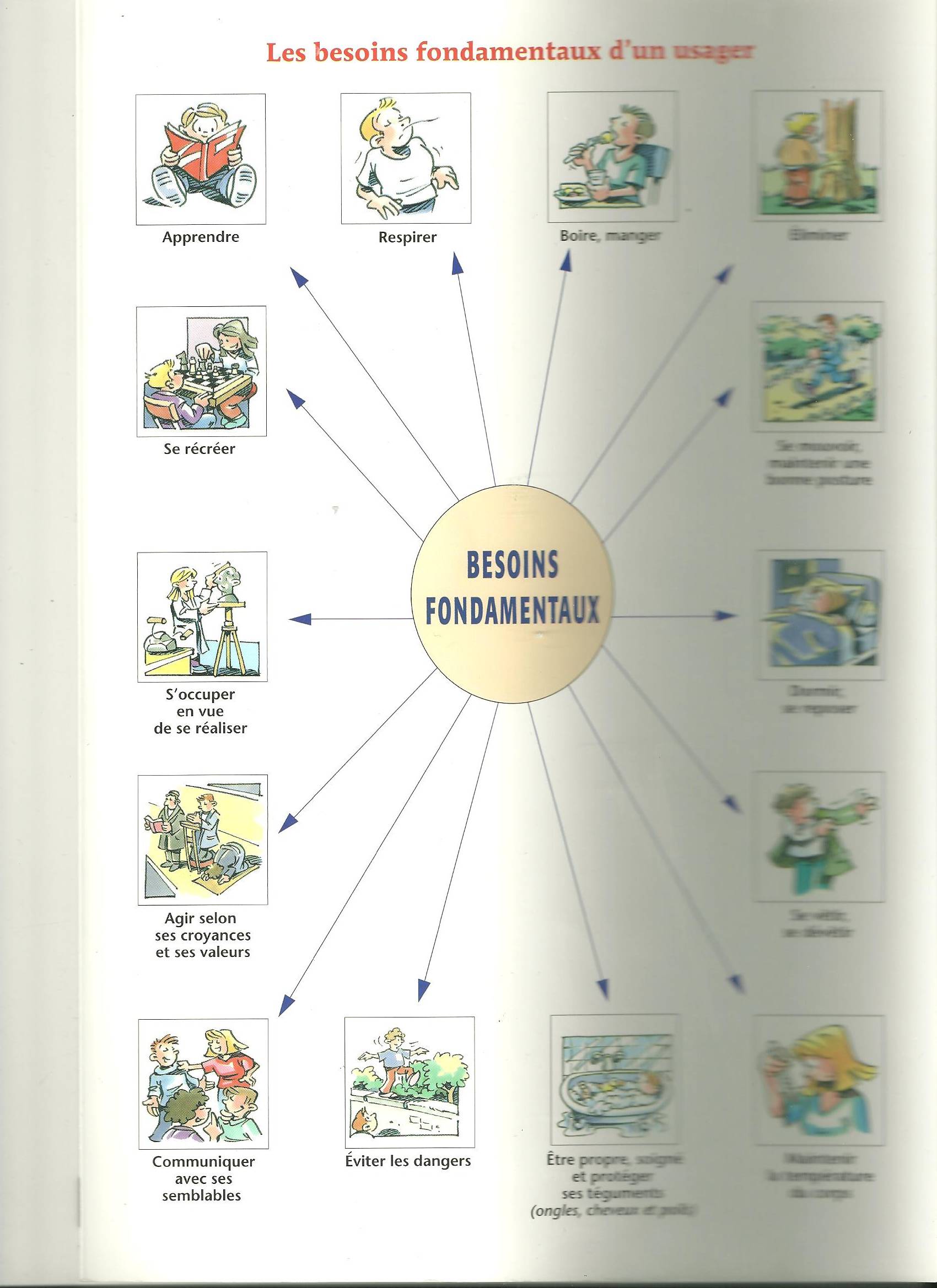 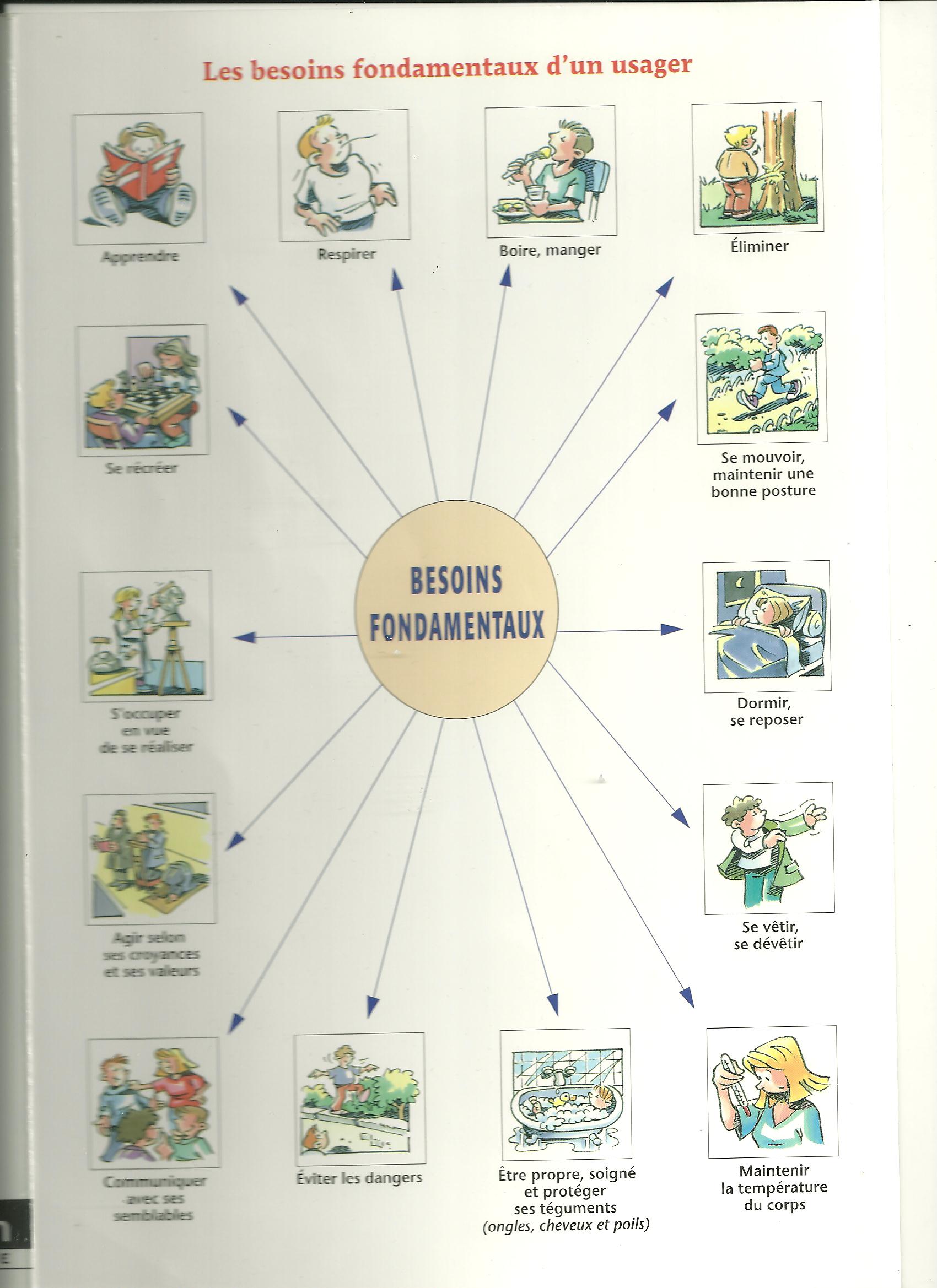 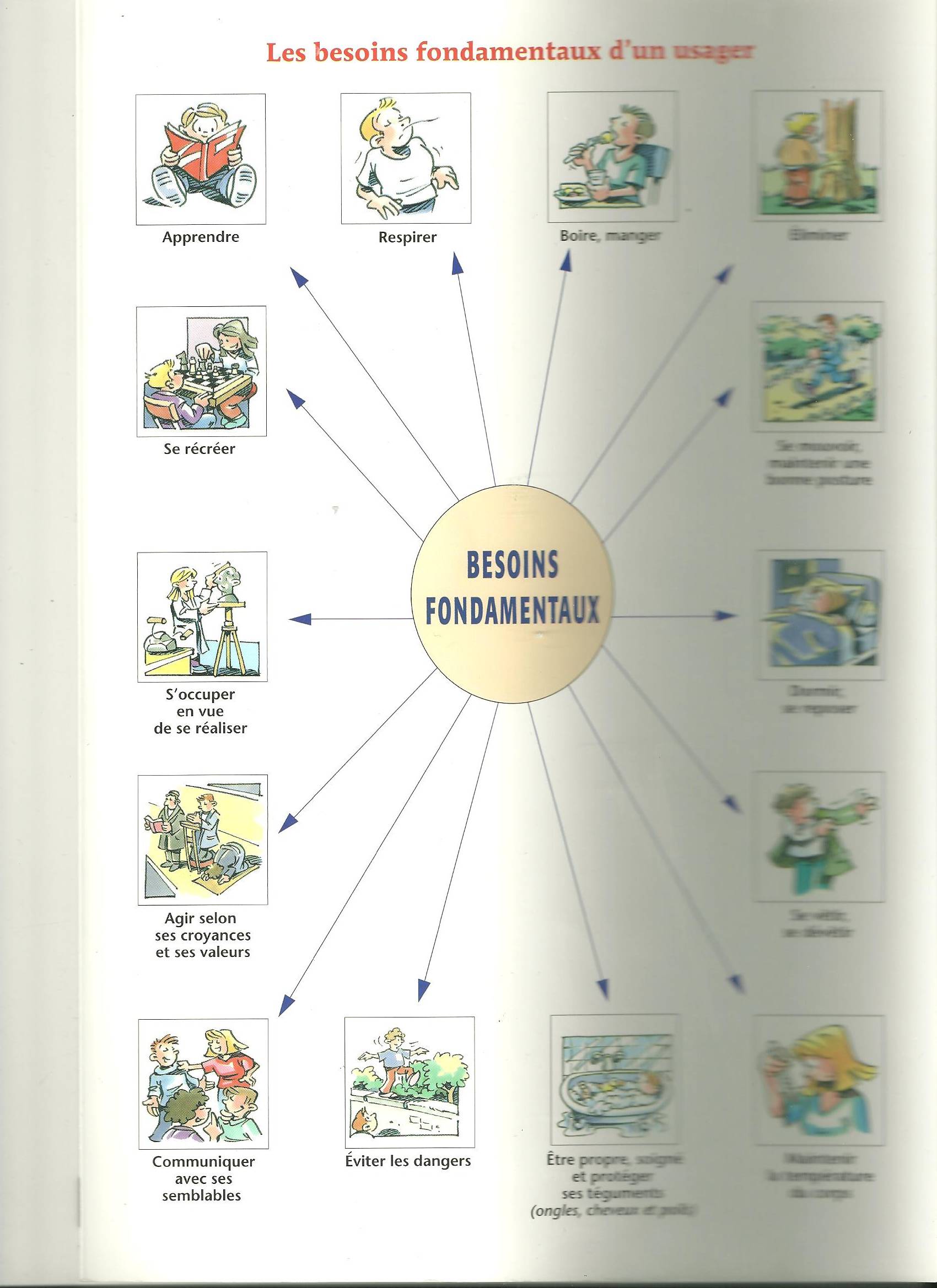 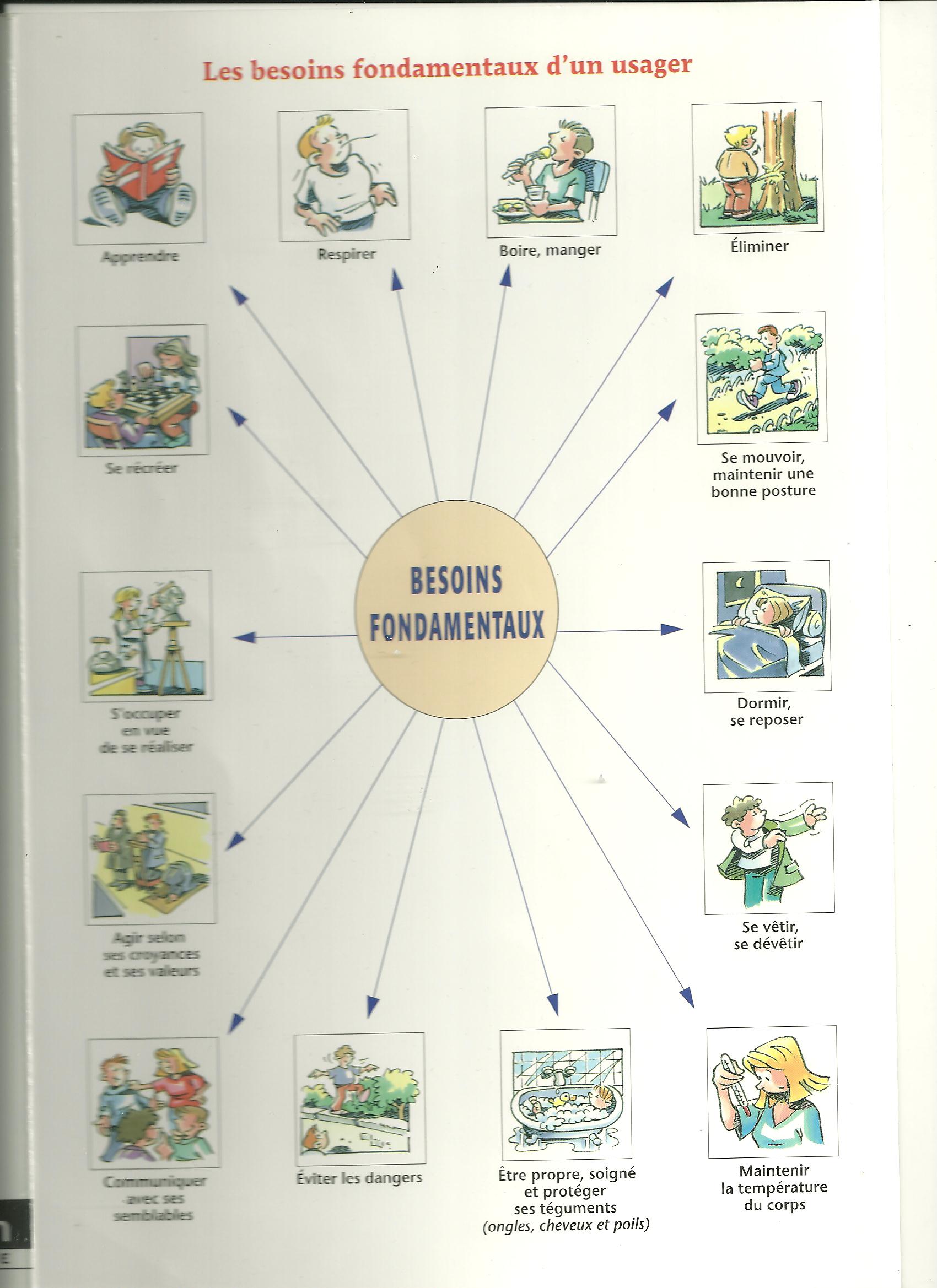 REFERENCE BIIOLOGIQUE DU BESOINExempleCapacité de l’être humain à ingérer, à digérer, et à absorber des nutriments indispensables à la croissance et au renouvellement des cellules de l’organisme Vocabulaire correspondant au besoin2            BESOIN DE                      BOIRE ET MANGERMOYENS MIS EN ŒUVRE POUR SATISFAIRE LE BESOIN  (images/photos/dessin…)CARTE HEURISTIQUE Page 1Nom du besoin + image représentant le besoin + définition du besoinPage 2Situation du besoin dans les 14 besoins de Virginia HendersonPage 3…Référence biologique – Quels sont les systèmes concernés par le besoin (mettre des schémas)Page 4…Ma situation pour ce besoin (ce que j’ai vu/fait….en PFMP/)Page 5Vocabulaire correspondant au besoinPage 6…Démarche de soinsPage 7…..Moyens mis  en œuvreAides  techniquesActions Page 7…..Moyens mis en œuvre  pour satisfaire le besoin auprès des enfantsPage 7…..Moyens mis  en œuvre pour satisfaire le besoin auprès des personnes partiellement autonomesPage 7…..Moyens mis  en œuvre pour satisfaire le besoin auprès des maladesPage 7…..Moyens mis  en œuvre pour satisfaire le besoin auprès des personnes en situation de handicapPage 11 Carte heuristiqueMa situation pour ce besoin (ce que j’ai vu/fait….)BESOINDE BOIRE ET DE MANGER	Ma situation pour ce besoin : ce que j’ai fait/ce que j’ai vu/entendu/comprisListes des actionsVU EN TPVU EN PFMPREALISE AVEC LE TUTEUR OU PROFESSEURFAIT SEULAUTO-EVALUATIONAUTO-EVALUATIONAUTO-EVALUATIONAUTO-EVALUATIONListes des actionsVU EN TPVU EN PFMPREALISE AVEC LE TUTEUR OU PROFESSEURFAIT SEULEn cours d’acquisitionAcquisobservationsCommentairesPréparer, présenter et distribuer les repasAdapter la qualité physique des alimentsAider un patient à :.boire,.prendre ses repasInstaller :Un bébé pour l’allaitementUn enfant pour le repasUne personne âgée pour le repasParticiper à la réhydratation d’un patientAssurer le nettoyage et la désinfection de la vaissellePréparer le matériel de recueil de vomissements et aider le patientInstaller un bébé pour l’allaitement seinPréparer et donner un biberonAssurer le nettoyage et la stérilisation des biberonsPeser un nourrissonTracer la courbe de poids……………..…………..DEMARCHE DE SOINS DEMARCHE DE SOINS DEMARCHE DE SOINS DEMARCHE DE SOINS DEMARCHE DE SOINS DARD -  DONNEES D -  DONNEES A -  ACTIONS  R -  RESULTATS INDEPENDANCE =SATISFACTION DU BESOINDEPENDANCE=NON SATISFACTION DU BESOINACTIONS DE SOINSRESULTATS DES ACTIONS+ REMEDIATIONSIGNESSIGNESACTIONS DE SOINSRESULTATS DES ACTIONS+ REMEDIATIONDENTITIONDentition en bon état ou prothèse dentaire adaptée et mastication correcteMauvaise dentition ou prothèse inadaptée et mastication incorrecte- Veiller à une alimentation en rapport avec la dentition- Effectuer des soins d’hygiène bucco-dentaire après les repas- Eduquer le patient à la nécessité d’une mastication correcte- Faire les transmissions orales et écrites des observations à l’infirmièreDEGLUTITIONRéflexe de déglutition présentTrouble de la déglutition avec risques de fausse route- Installer le patient en position semi-assise pour les repas (sauf contre indication)- Donner une alimentation hachée ou mixée- Etre présent pendant la prise du repas- Alimenter le patient lentement en faisant des pauses régulières- Connaitre les gestes de survie (manœuvre de Heimlich)- Faire les transmissions orales et écrites des observations à l’infirmière et signaler les fausses routesDIGESTIONDigestion satisfaisante, abdomen soupleNausées, vomissements, régurgitations, digestion difficile, douleurs gastriques, ballonnements- Rassurer par une présence calmante- Mettre un haricot à disposition- Installer la personne en position semi-assise ou tête basculée sur le côté afin d’éviter l’inhalation des vomissures- Surveiller les vomissements (alimentaire, sang) et préciser le moment (avant/pendant/après le repas) et la manière (avec efforts ou en jet)- Faire les transmissions orales et écrites des observations à l’infirmièreALIMENTATION. Alimentation équilibrée adaptée à l’âge du patient et dans le respect de ses goûts alimentaires Alimentation déséquilibrée, non adaptée à l’âge du patient et à ses goûts, insuffisante ou trop abondante- Installer confortablement la personne- Stimuler l’appétit par une présence agréable et ambiance conviviale - Soigner la présentation des repas- Surveiller régulièrement le poids de la personne- Etablir une feuille de suivi alimentaire ; noter les quantités absorbées- Faire les transmissionsPas de restriction alimentairePrescription d’un régime alimentaire- Respecter le régime prescrit et connaitre le nom des aliments autorisés ou non- Contrôler systématiquement les plateaux repas- Eduquer le patient au respect de son régime- Vérifier le contenu de la table de nuit- Prévenir la famille et les visites de la prescription d’un régime et de la nécessité de le respecterGLYCEMIEGlycémie normaleGlycémie anormale (diabète)- Connaitre les signes de l’hypoglycémie et de l’hyperglycémieHYDRATATIONHydratation suffisante (1,5lpar jour environ)Hydratation insuffisante (sécheresse buccale, langue rôtie, oligurie, hyperthermie)- des boissons variées en respectant le goût de chacun- Stimuler le patient, faire boire souvent- Disposer les boissons à portée de la main- Surveiller la diurèse et l’aspect des urines (couleur/quantité)- Etablir une fiche de surveillance hydrique- Faire les transmissions orales et écrites des observations à l’infirmièreREPONSES AU BESOINPUBLICSPUBLICSPUBLICSPUBLICSActionsEnfants Adulte non autonomeMaladeEn situation deHandicapAides Techniques(caractéristiques, intérêt pour la personne et pour le personnel ou l’entourage)Enfants Adulte non autonomeMaladeEn situation deHandicap